TEMA: DIE VROU – AFRONDING VAN GOD SE SKEPPINGTEKSGEDEELTE: Genesis 1:26-28 asook Genesis 2:4(b)-25InleidingGister het ons ‘n openbare vakansiedag in Suid-Afrika gevier: Nasionale Vrouedag.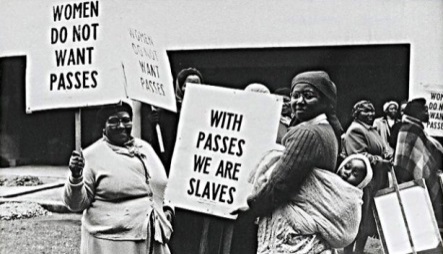 Hierdie vakansiedag het sy beslag gekry na aanleiding van die gebeure op 9 Augustus 1965 toe duisende vroue (van verskillende rasgroepe) ‘n optog gehou het na die Uniegebou in Pretoria – om te protesteer teen die verpligting op nie-blanke mense om pasboeke te dra. Die pasboek stelsel van daardie tyd het ten doel gehad om nie-blankes tot sekere geografiese gebiede te beperk. As so ‘n iemand nie sy/haar pasboek gehad het nie, kon hulle gearresteer word. Ook wanneer so ‘n iemand buite die area was wat in sy/haar pasboek aangedui is.Op daardie stadium van ons land se geskiedenis het die optog nie veel verandering gebring nie, maar tog was dit merkwaardig: want dit was vroue wat die optog gehou het.Wat is so merkwaardig daaraan? Dit was in ‘n tyd wat die vrou oor die algemeen heelwat minder regte en waardigheid in ons samelewing gehad het. ‘n Tyd wat die vrou eintlik nog gesien is as iemand wat nie regtig ‘n plek het in die openbare lewe nie – openbare deelname aan die politiek in die land (veral deur swart vroue) het nie eintlik gebeur nie.Na die tot standkoming van die nuwe politieke bestel in ons land in 1994, is besluit om erkenning te gee aan die waagmoed en optrede van die duisende vroue wat in 1965 opgetrek het na die Uniegebou. Daarom vier ons Nasionale Vrouedag op 9 Augustus elke jaar.Nou is dit nie die doel om vandag verder uit te wei oor die politieke omstandighede en gebeure in hierdie tyd nie. Maar tog prikkel dit ons gedagtes om na te dink oor die vrou – as mens: oud of jonk, getroud of ongetroud. Wat is so uniek aan die vrou?Hoekom is dit nodig om spesifiek ‘n dag net aan die vrou te wy? Wat is die groot storie agter die verskille tussen die geslagte?Hoe moet ons as kerk van die Here daaroor dink?Spesiaal en uniek geskapeKom ons begin by die begin – en kyk wat die Here ons in sy Woord leer oor die ontstaan van die vrou. Die meeste van ons ken die gedeelte in Genesis 1 wat vertel hoe die Here die mens gemaak het: Nadat die Here lig gemaak het, die aarde en die hemel geskei het, land en see van mekaar geskei het, plante gemaak het, die hemelliggaame, dae, seisoene, jare gemaak het, visse, voëls en al die verskillende diere en insekte gemaak het – maak die Here die mens as sy verteenwoordiger, sy beeld, man en vrou. Hy gee hulle alles wat hulle nodig het om van te lewe – en stel hulle aan om te heers oor sy skepping:Lees Genesis 1:26-28 Maar daar is nog ‘n gedeelte wat handel oor die skepping van die mens. Dis amper soos ‘n ander kamerahoek waaruit ons na die skeppingsgebeure kan kyk...Lees Genesis 2:4(b) -25 Die eerste saak in hierdie gedeelte wat ‘n mens aangryp is die feit dat die Here (volgens vers 7) die mens maak uit die stof van die aarde – en dan “...lewensasem in sy neus (...)blaas, sodat die mens ‘n lewende wese word...” God se eie lewensasem word die lewensasem van die mens. Geen ander skepsel word só gemaak nie – net die mens, sy verteenwoordiger, sy beeld! Dit gee al klaar ‘n aanduiding van die plek van die mens in die skepping – en die besondere verbintenis van die mens aan sy Skepper. Gaan lees ‘n bietjie weer hoe Psalm 8 hierdie spesiale plek van die mens – as die kroon van die skepping - beskryf.En dan kom die fassinerende gedeelte van vers 18 af. Die Here sê:Dit is nie goed dat die mens alleen is nie. Ek sal vir hom iemand maak wat hom kan help, sy gelyke.Dit is nie goed dat die mens alleen is nie...Was Adam dan alleen?Dit kan tog nie: om saam met God in die paradys te wees – en onthou: hier is dit nog voor die sondeval – kan op geen manier alleen en eensaam wees nie.Daar moet dus ‘n ander rede wees waarom die Here dit sê...Wat nóú hiermee saamhang, is dat ons verder lees dat die Here sê:Ek sal vir hom iemand maak wat hom kan help, sy gelyke...Iemand wat hom kan help, sy gelyke...Dit gaan nie oor eensaam wees nie. En ‘n helper en gelyke los nie alleenheid op nie. Dit gaan hier dus oor iets anders. Miskien moet ons die antwoord sien in wat verder volg in vers 19 en 20: Nadat die Here aankondig dat Hy ‘n helper en gelyke vir die mens gaan maak, maak Hy eers al die wilde diere en die voëls. Dan bring Hy hulle na Adam toe, wys hulle vir hom en laat hom name gee aan al die verskillende soorte. Hoekom so?Hoekom die aankondiging dat Hy ‘n helper en gelyke gaan voorsien – dan eers die skepping van ‘n magdom ander skepsele – en daarna dan die skepping van die vrou?Miskien kan dit wees dat die Here vir Adam eers wil wys hoe spesiaal die vrou is, deurdat hy duidelik uitwys dat daar nie in enige van die dier- of voëlspesies vir hom ‘n helper en gelyke is nie. Hy het iemand anders wat meer spesiaal is, nodig.Saam gelees met vers 18, kan ‘n mens waarskynlik sê:Die Here wys vir Adam dat daar nie vir hom ‘n helper en gelyke in al die dier- en voëlspesies is nie – juis om sy aandag te vestig op wat nou gaan gebeur. Hy lei vir Adam om nou in besonder op te let wanneer Hy sy laaste skepsel maak Adam was nie alleen in die direkte sin van die woord nie – sy alleen-wees dui daarop dat daar iets kortkom, iets wat nog eers voltooi moet word. Op sy eie kan Adam nie die beeld, die verteenwoordiger wees wat reg doen aan die heerlikheid en volheid van wie God is nie. Daar kort iets – of eerder: iemand - om dit te kan doen  Dis ook nie iets wat die Here per ongeluk vergeet het nie – dit is iets wat Hy nou gaan klaar maak, volledig maak. Dit is iets waaraan Hy nog die heeltyd spesiale aandag en beplanning gee.En dan begin die Here met die finale afronding van die kroon van sy skepping. Hy maak die mens volledig – om só ware beeld van God drie-enig te kan wees. Wat doen God? Hy maak ‘n vrou. Dis soos die grand finale van sy manjifieke opus - sy skeppingswerk. Dis die toppunt – die finale afronding. Hy maak ‘n vrou. En Hy maak haar op ‘n aangrypende manier - uit die man.Sonder haar is die mens onvolledig. Sonder haar kort daar iets. Sonder haar kan die mens as skepsel nie voledig God se verteenwoordiger, sy beeld op aarde wees nie. Sonder haar kan die mens nie - in volheid en volledig - die lof en eer aan die Here gee wat Hom toekom nie. Hy het haar nodig sodat die volheid van God se heerlikheid in hulle twee se gesamentlike bestaan na vore kan kom.Die Here laat vir Adam in ‘n diep slaap val (vandag sou ons sê: Hy gee hom narkose) en voer ‘n baie spesiale operasie op hom uit: hy vat Adam se ribbebeen en bou daaruit vir hom ‘n helper, ‘n gelyke.Ons lees dat Adam in ekstase is wanneer hy wakker word en sien wat die Here gemaak het. Hy het beslis nog nooit so iets moois gesien nie. Die vrou is eenvoudig asemrowend. Sy is soos hy – en tog so anders! ‘n Mens kan jou indink dat Adam sy oë nie van die vrou kon afhou nie. 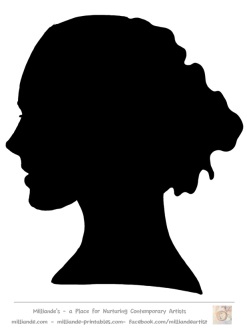 Ook vir haar gee hy ‘n naam: hy noem haar “vrou”, want juig hy, sy is uit die man geneem! In die Hebreeus is die woord vir man “ish” en vir vrou is dit “isha.” Dit klink of dit uit dieselfde woordstam afkomstig kan wees, hoewel heelwat geleerdes nie oortuig is dat dit wel so is nie. Sommiges beweer dat die woord “ish” kom van ‘n woordstam wat “sterk” beteken, terwyl “isha” kom van ‘n ander woordstam wat “swak” beteken.(In ons konteks van vandag in Suid-Afrika is daar party wat sal sê die woord “ish” klink vir hulle na presies dit wat hulle maar nog altyd van mans dink...)Hoe dit ookal sy: so gebeur dit dat die Here sy skepping afrond met hierdie meesterstuk: ‘n asemrowende vrou - uit die ribbebeen van die man.Soos dit in Genesis 1:31 staan:Toe het God gekyk na alles wat Hy gemaak het, en dit was baie goed. Dit het aand geword en dit het môre geword. Dit was die sesde dag.Met ‘n onbeskryflike, intense vreugde het God aan die einde van die sesde dag gekyk na sy volle, afgeronde skepping.Die vrou - uit die manNou is dit interessant om te sien wat die betekenisse is van die Hebreeuse woorde wat hier met helper en gelyke vertaal is.Die Hebreeuse woord vir helper het eintlik ‘n sterker betekenis as dit wat ons gewoonlik koppel aan die Afrikaanse woord. Op ‘n hele paar plekke in die Ou Testament word dit gebruik om ‘n kragtige en uitgebreide hulpverlening en ondersteuning uit te beeld. In die meeste gevalle gaan dit oor dominante militêre magte of gewapende soldate (bv. Deut. 33:7 en Eks. 18:4). Eva is dus ook daar om vir Adam te dien as ‘n kragtige en invloedryke metgesel.Dit wat hier met gelyke vertaal is, is in die Ou Afrikaanse Vertaling meer letterlik vertaal met “...(’n hulp) wat by hom pas...” Die Hebreeuse woord hier kan beteken:gepas, maar ookteenoorgesteldkontrasterendDie vrou is dus nie dieselfde as die man nie, maar sy pas by hom, in dié sin dat sy soos die finale legkaartstukkie is wat die prentjie volledig en duidelik maak. Saam met mekaar is hulle die ware weerspieëling van wie en hoe God is. Saam beeld hulle God uit en verteenwoordig hulle Hom op aarde. En as sodanig is hulle mekaar se gelykes: een is nie belangriker as die ander nieeen dra nie meer die beeld van God nieeen kan nie op sy/haar eie reg doen aan die heerlikheid van God wat verteenwoordig word op aarde nie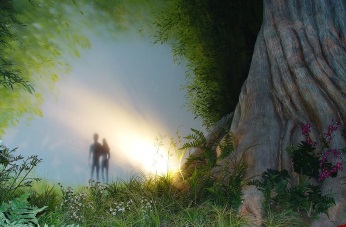 Saam kom elkeen tot sy/haar reg. Saam is hulle die perfekte uitbeelding van hulle Skepper – die toppunt van sy skeppingswerk op aarde. Hoe die man en vrou bymekaar pas kom juis ook daarin na vore dat God die vrou opbou uit die ribbebeen van die man. God maak nie die vrou deur maar weer stof van die aarde te neem en sy lewensasem daarin te blaas – soos toe Hy vir Adam gemaak het nie. Nee: Hy bou haar op uit Adam se ribbebeen.Terloops: volgens medici is dit nie so dat mans een ribbebeen minder as vrouens het nie. Die rede hiervoor blyk te wees dat ‘n ribbebeen volledig kan regenereer: dit beteken dat ‘n ribbebeen volledig kan teruggroei waar dit uit die liggaam verwyder is. (As my hand geamputeer word, groei dit nie self weer terug nie. As my ribbebeen verwyder word – soos wat vandag gereeld in operasies gedoen word waar dit nodig is om ander dele van ‘n skelet op te bou, groei die ribbebeen self weer volledig terug.Wat dit vir ons in die skeppingsverhaal beteken is dít: toe die Here die vrou gemaak het, het Hy dit wat Hy alreeds in die man geskape het, dit wat alreeds in die man was (die ribbebeen met die DNA daarbinne), gebruik om iets uit hom te maak wat soos die man is – maar ook totaal anders is. Iets wat hom aanvul en volledig maak. Iets waarsonder die man nie voluit en volledig sou kon bestaan nie. Dis nie om dowe neute wat hierdie gedeelte ook dikwels as bloudruk vir die huwelik tussen man en vrou beskou word nie. Daar is ‘n diep en ongeëwenaarde geheimenis hierin opgesluit (Efesiërs 5: 21-33)...  En as ons nou hiervandaan vir ‘n oomblik met ‘n fyn oog vooruitkyk na wat sou kom in die Nuwe Testament, sien ons al hoe duideliker die lyne lê: ‘n Bruidegom wat uit ‘n vrou (Maria) gebore word, wat sy bruid (die kerk) mis, wat nie meer sonder haar wil wees nie en dan Homself gee en alles opoffer om weer in die volste sin van die woord by haar en een met haar te kan wees. Sodat Hy ten volle die Hoof en sy die liggaam kan wees. Sodat sy haar totale bestaan – uit Hom en in Hom - kan vier en aan Hom die eer daarvoor kan gee. Net soos wat Adam destyds in ekstase was oor die vrou wat die Here na hom toe gebring het, net so kyk die tweede Adam (Christus) elke dag nog steeds met ‘n brandende liefde in sy hart en in sy oë na sy bruid - my en jou! En hier maak dit nie saak of ek of jy man of vrou is nie. Of ons getroud, ongetroud, jonk of oud is nie. Nie een van die geslagte is Christus se verlossing meer of minder werd nie: Hy het die ondenkbare kom doen -  Hy het Homself kom offer vir sy totale kerk, vir sy totale beeld – man en vrou gesamentlik en in eenheid en aanvulling met mekaar.Afbreek van die beeldEn daarom is dit soveel meer verskriklik dat daar soveel gevalle van geweld teen vroue in ons land gepleeg word elke dag. Dis moeilik om amptelike syfers te bereken, maar volgens sekere kenners is ons die land in die wêreld waar daar die meeste gevalle van geweld teenoor vroue voorkom. Behalwe vir die talle gevalle van aanranding en verbale geweld binne en buite gesinne (waar vrouens sleg gesê word, verkleineer word, met minagting hanteer word – gewoon net omdat hulle vroue is en daar die perspesie is dat hulle maar so hanteer mag word omdat mans sterker is en in beheer is van alles), word daar volgens die SA Instituut vir Rasseverhoudings elke 4 minute ‘n vrou verkrag in ons land. Party so jonk as 2 jaar en ander selfs 100 jaar oud. Prof. Rachel Jewkes van die Mediese Navorsingsraad wys in ‘n onlangse artikels daarop dat daar omtrent elke 8 uur ‘n vrou in Suid-Afrika vermoor word – deur haar “intimate partner”: die man met wie sy saamwoon of getroud is. Daar is min plekke in ons land waar vroue – van watter ouderdom ookal - veilig is. Duisende vroue word elke jaar in ons land fisies aangerand, verkrag of op een of ander manier seksueel aangerand. Ons het ‘n siek samelewing geword... en so baie haal maar net die skouers op.En daarom is dit nie vreemd nie, dat ons ten spyte van allerhande wette wat vroueregte en die beskerming van vrouens en kinders probeer bevorder, nog steeds soveel gevalle het waar vroue glad nie met waardigheid en deernis en respek hanteer word nie. In sommige gevalle word geleenthede hulle ontneem – gewoon net omdat hulle vroue is.Wat is my en jou standpunt hieroor – veral ons wat mans is?Wat doen ons as die kerk van die Here hieraan?Veral as ons raaksien watter besondere plek die vrou in die skepping inneem – en op watter aangrypende manier die Here haar maak as die finale afronding van sy skepping? Só, dat sy onmisbaar is vir die volle verheerliking van God deur man en vrou wat sy beeld op aarde dra? En ook as ons weer verstaan dat daar ‘n baie diep betekenis in is dat die vrou uit die man gemaak is – en dat ons daarin iets profeties sien van die verlossingswerk wat die Bruidegom vir sy bruidskerk kom doen het?Jy wat ‘n man is:Hoe tree jy op teenoor jou vrou, jou ma, jou dogter?Hoe tree jy op teen enige vrou met wie jy te doen kry?Hoe leer jy jou seuns (bewustelik en onbewustelik) om teenoor vroue op te tree? Watter boodskap gaan van jou as man af uit oor die waarde en erkenning wat daar by jou is teenoor vroue? Praat jy ook neerhalend van vroue? Watse grappe vertel jy oor vroue – en hoe vertel jy dit? Om te kwets? Om te verkleineer en te bespot? Boelie jy hulle ook – omdat hulle nie so sterk soos jy is nie?Doen ons genoeg as kerk, as Wapadrant gemeente om juis in hierdie tyd profeties hieroor in ons kerkverband en ons land te getuig?Slot     Mag dit so wees dat daar by ons dieselfde liefde, waardering en hoë agting van die vrou sal wees as wat die Here op soveel maniere van die begin van die skepping af wys.Mag dit so wees dat ons wat mans is, elke vrou sal beskerm en koester en dra en dat ons ook bereid sal wees om baie te verdra – soos wat Christus alles vir sy bruidskerk opgeoffer het.Want saam, as mans en vrouens, moet ons die Here loof en sy volle heerlikheid verkondig – juis deur wie en hoe ons is.  Amen.